Дистанційна освітаУчитель Русонова Олена ІванівнаРекомендації для учнів (вихованців)Комплекс вправ ритмічної гімнастикиМалюнокОпис вправиКількість повторень1. В.П.- о.с. 1- долоні покласти на плечі, лікті вивести вперед.2 - розвести лікті в сторони. 3 - поклавши долоні на живіт, втягнути його. 4- В.П.82. В.П.- ноги разом, руки розвернуті долонями вперед.1- полуприсід, руками сильно потягнутися донизу. 2 - В.П.163. В.П. - полу присід, кисті з переплетеними пальцями на голові, лікті в сторони. 1 - піднятися на носках, руки в гору з поворотом кистей долонями вгору. 2 - В.П.164. В.П.- о.с. 1 - з поворотом тулуба вліво полуприсід, руки в сторони, по відношенню до колін одна рука направлена вперед, друга назад. 2 - В.П. Те саме в іншу сторону.165. В.П.- о.с. 1- з напівприсіданням на одній нозі підняти зігнуту другу ногу вперед. 2- В.П.166. В.П. - ноги разом, кісті на животі, лікті в сторони. 1 - полу-присід. 2 - ногу в сторону на носок, руки в сторони долонями вперед. Те саме в іншою ногою.167. В.П. - о.с., руки на поясі. 1 - нахил голови вперед. 2 - В.П.3 - нахил голови назад. 4 - В.П.88. В.П. - о.с., руки в сторони. 1 - полу присід, долоні вгору.2 - В.П. 3 - полу присід, долоні донизу. 4 - В.П. 169. В.П. - о.с. 1 - полу присід, праву руку вгору. 2 - В.П.Те саме лівою рукою.3210. В.П. - о.с., руки на поясі. 1 - нахил вперед. 2 - нахил вправо. 3 - нахил назад. 4 - нахил вліво. 5 - 8 те саме у зворотній послідовності.811. В.П. - стійка ноги нарізно, руки на голові. 1 - вивести таз в праву сторону. 2 - В.П. 3 - вивести таз в ліву сторону. 4 - В.П.1612. В.П. - о.с. 1 - присід, піднімаючи руки через сторони в гору ( зберігати правильну поставу, руки витягнуті, коліна разом).2 - В.П.1613. В.П. - біг на місці, вперед, назад, вправо, вліво.на протязі 2 хвилин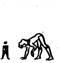 14. В.П. - стійка ноги нарізно. 1-4 - « ходьба на руках вперед( коліна не згинати). 5-8 - назад у В.П.4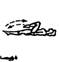 15. В.П. – лежачи на спині. 1- підняти зігнуту ногу ( носок витягнути ). 2 – опустити ногу , не торкаючись підлоги. Те саме, іншою ногою.32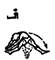 16. В.П. - сід, ноги нарізно. 1-2 - два нахили до лівої ноги. 3-4 два нахили до правої ноги. 5-7 - три нахили вперед.8 - В.П.8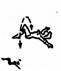 17. В.П. - лежачи на спині, ноги зігнуті  в колінах, руки в сторони. 1- опустити зігнуті ноги вправо так, щоб коліна торкнулися підлоги. 2 – В.П. 3-4 – те саме в ліву сторону.16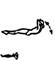 18. В.П. - лежачи на спині, руки за головою. 1- підняти голову та плечі. 2 - В.П.16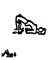 19. В.П. - лежачи на спині, ноги нарізно зігнуті колінах, руки уздовж тулуба. 1- підняти таз. 2 - В.П.8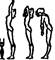 20. В.П. - о.с., руки вгору. 1 - розслабити кисті. 2 - розслабити передпліччя. 3-4 - "упустити" руки вниз з невеликим нахилом вперед. 5-8 – повільно повернутися у В.П., піднімаючи прямі руки через сторони.8